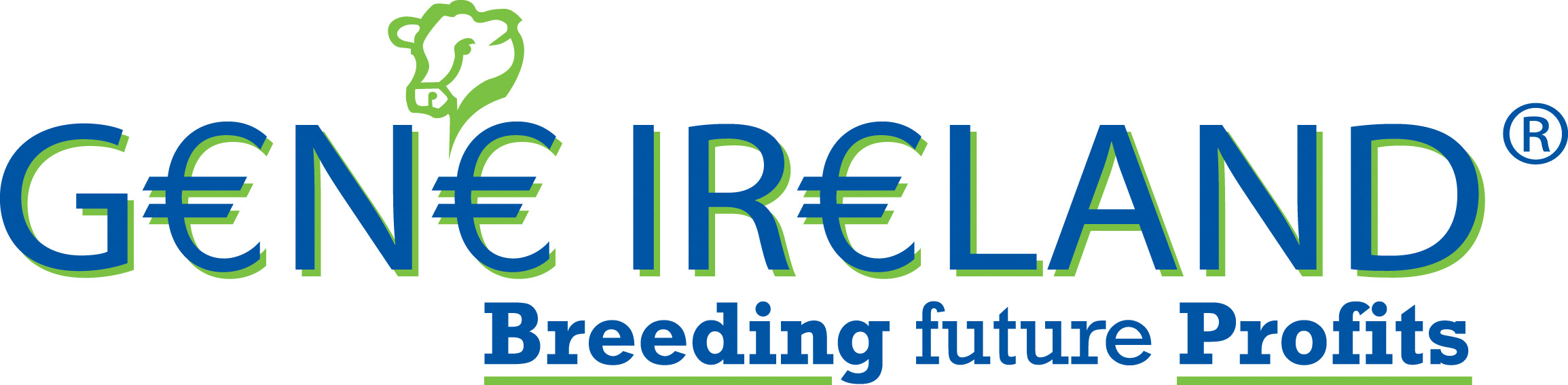 2015 Beef Sign-up FormHerd Designator:   	Name:		________________________________________Mobile:	            ________________________________________PROGRAMME DETAILSYear:		2015 Season: SummerCost €5 per straw.Please don’t send payment with this order form. Your nominated AI service provider will invoice you for the straws.(Please fill in your order details below)AI Code		Number of Straws (minimum 5)	 	                   1. ___________2. ___________3. ___________4. ___________5. ___________		AI DETAILSAI Service Provider:   	DIY		TechnicianName of Sales Rep or Technician:  ____________________________General:I agree to the G€N€ IR€LAND® terms and conditions (available on the ICBF website). I understand that they apply to this order and I agree to be bound by them.Signature:  _____________________________	Date:  __________________   Return in the FREEPOST envelope to: G€N€ IR€LAND®, ICBF, Highfield House, Bandon, Co Cork.Any questions you may have, please call ICBF on 1850 600 900 or 045 521573IE